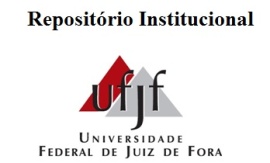 1. Identificação da material bibliográfico: (  ) Tese                               (  ) Dissertação                                                                         (  ) TCC graduação           (  ) TCC Especialização2. Identificação da Tese ou Dissertação Autor:___________________________________________________________________________________________Matrícula:______________________  CPF: _________________ Telefone  fixo___ ____________________________Telefone celular: ___ _________________    E-mail:  _____________________________________________________Nome do orientador: _______________________________________________________________________________Título do trabalho: _________________________________________________________________________________________________________________________________________________________________________________Co-orientador: ____________________________________________________________________________________Membros da  Banca: ________________________________________________________________________________________________________________________________________________________________________________Pós Graduação Stricto Sensu (Mestrado e Doutorado)Programa: ___________________________ Curso: _______________________________________________________Área do Conhecimento:____________________________ Palavras-chave:_____________________________________________________________________________________________________________  Data da defesa: __ /___ /____Pós-graduação Lato Sensu (especialização)Curso de Pós-Graduação: ____________________________________________________________________________Área do Conhecimento:____________________________  Palavras-chave:  ____________________________________________________________________________________________________________   Data da defesa: __ /___ /____GraduaçãoCurso: CIÊNCIAS CONTÁBEIS  							     Data da defesa: __ /___ /____Área do Conhecimento: CNPQ::CIENCIAS SOCIAIS APLICADAS::ADMINISTRACAO::CIENCIAS CONTABEISPalavras-chave:  __________________________________________________________________________________     3. Agência (s) de fomento (se houver): _______________________________________________________________4. Licença de usoNa qualidade de titular dos direitos de autor do conteúdo supracitado, autorizo o Centro de Difusão do Conhecimento da Universidade Federal de Juiz de Fora a disponibilizar a obra no Repositório Institucional gratuitamente, de acordo com a licença pública Creative Commons Licença 4.0 Internacional por mim declarada sob as seguintes condições.   Permite uso comercial de sua obra? (  ) Sim  (  ) não Permitir alterações em sua obra?     (  ) sim   (  ) sim, desde que outros compartilhem pela mesma licença       (  ) nãoA obra continua protegida por Direitos Autorais e/ou por outras leis aplicáveis. Qualquer uso da obra que não o autorizado sob esta licença ou pela legislação autoral é proibido.4. Informação de acesso ao documento: Liberação para publicação:   (  ) Total                         (   ) Parcial A restrição (parcial ou total) poderá der mantida por até um ano a partir da data de autorização da publicação. A extensão deste prazo suscita justificativa junto à PROPP ou PROGRAD.  Em caso de publicação parcial, o embargo será de 12 meses. Especifique o (s) arquivo(s) capítulo(s) restritos: __________________________________________________________________________________________________________________________________________________________________________________________________Declaração de distribuição não-exclusivaO referido autor:a) Declara que o documento entregue é seu trabalho original e que detém o direito de conceder os direitos contidos nesta licença. Declara também que a entrega do documento não infringe, tanto quanto lhe é possível saber, os direitos de qualquer pessoa ou entidade.b) Se o documento entregue contém material do qual não detém os direitos de autor, declara que obteve autorização do detentor dos direitos de autor para conceder à Universidade Federal de Juiz de Fora os direitos requeridos por esta licença e que esse material, cujos direitos são de terceiros, está claramente identificado e reconhecido no texto ou conteúdos do documento entregue.c) Se o documento entregue é baseado em trabalho financiado ou apoiado por outra instituição que não a UFJF, declara que cumpriu quaisquer obrigações exigidas pelo contrato ou acordo.Assinatura do autor                                                                                                         Data 